ĐƠN ĐĂNG KÝMENTOR/SUPERVISOR ORIENTATION WEEKHãy cho chúng tôi biết bạn là ai?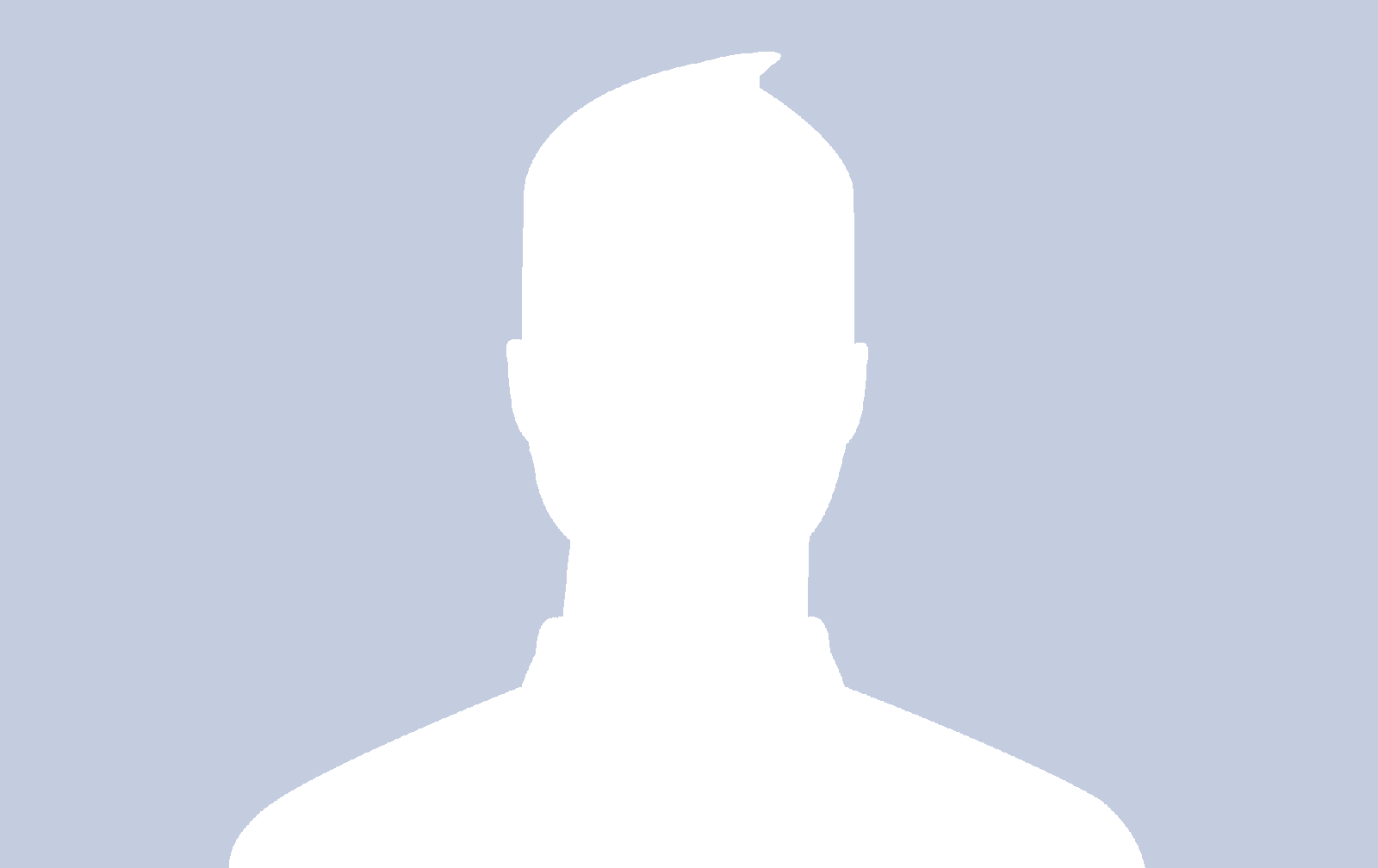 Tên của bạn: 		Nickname:		Sinh nhật		/	/	Facebook:  ……………………………………………Giới tính:♀	♂	Khác 	Vui lòng để lại thông tin liên lạc nhé!Số điện thoại:	……………………………..Email: …………………………….Lớp: 	………………………………………MSSV: …………………………… Liệt kê các hoạt động bạn đã từng tham gia tại IBD? (Ghi rõ vị trí tham gia) Bạn thấy OW như thế nào?  Kết quả học tập của bạn như thế nào trong năm vừa qua?(Điểm các môn học trong 1 năm, tình trạng hiện tại) Hãy nói về con người bạn (Ưu điểm/thế mạnh & Nhược điểm)? Điều gì khiến bạn muốn đăng ký vào vị trí Mentor/Sub? Nếu bạn đăng ký vào vị trí Sub và không được lựa chọn, bạn có muốn đăng ký Mentor ko? Hình mẫu Mentor/Sub mà bạn ngưỡng mộ/muốn hướng đến?(Nếu có người thật việc thật, hãy viết cụ thể ra nhé) Nếu được làm Mentor/Sub, bạn nghĩ bạn sẽ là 1 Mentor/Sub như thế nào?Bạn muốn nhắn gửi điều gì tới chúng tôi?Thời gian rảnh trong ngày của bạn (tháng 9-10/2020)?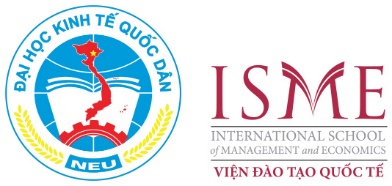 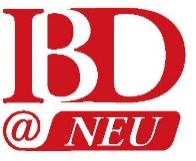 